Jožef PernarčičJURČEK GRE V ŠOLOCenter ZALOG   20. september 2019 ob 18. uriVSTOP PROST!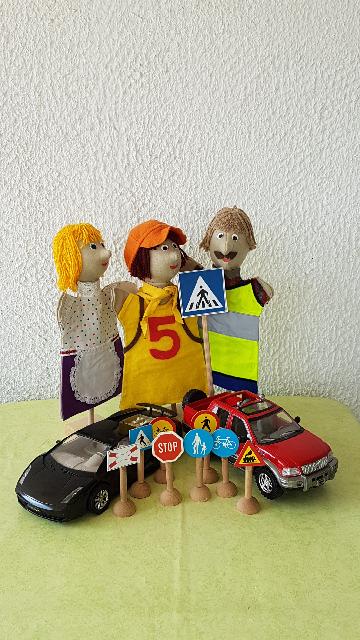 